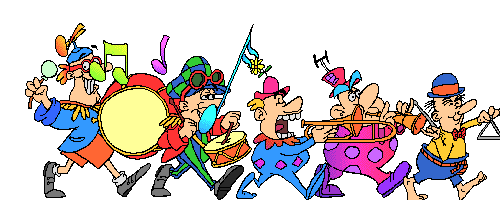 Einladungzum traditionellen Rosenmontagstreffder „Schwimmerfamilie“Wann? - Montag, 20. Februar 2023, im Anschluss an den zentralen RosenmontagszugWo? - In der Schwimmsportschule des SV-NRW,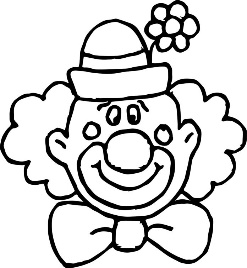 Carlstraße 8 (Zugang neben der Garage)Wer? - Alle großen und kleinen „Jecken“Für Essen und Trinken sowie die passende Musik ist wie immer gesorgt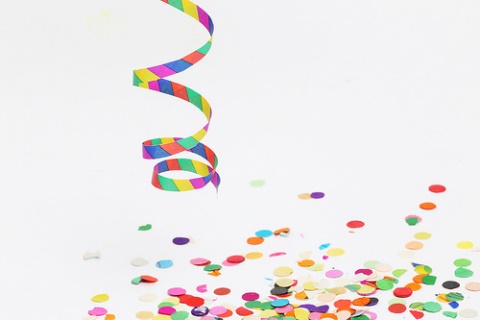 Wir freuen uns auf euch!ALAAF